Wesołych Świąt Bożego Narodzeniai szczęśliwego Nowego Roku!Z okazji Świąt Bożego Narodzenia wszystkim naszym klientom oraz wydawcom życzymyspokoju, rodzinnego ciepła i wytchnienia od pracy i codzienności.W Nowym Roku zaś, aby każdy dzień obfitował w sukcesy mniejsze i większe, aby spełniły się marzeniai wszystkie wyznaczone cele.Jednocześnie pragniemy serdecznie podziękować za dotychczasową współpracę, oby kolejne lata były równie owocne!Ekipa OAN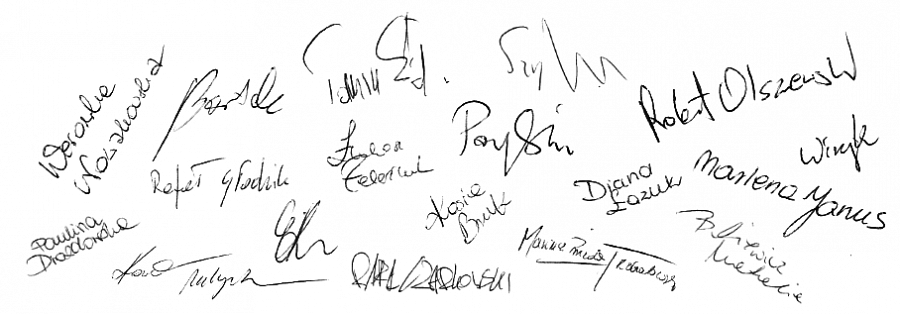 